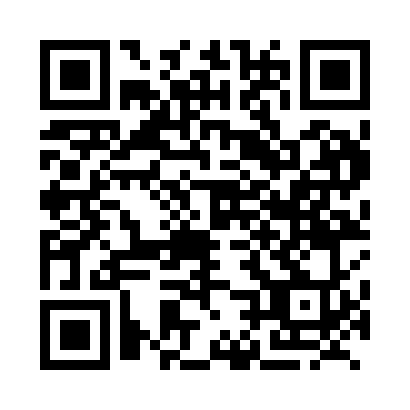 Prayer times for Louga, SenegalWed 1 May 2024 - Fri 31 May 2024High Latitude Method: NonePrayer Calculation Method: Muslim World LeagueAsar Calculation Method: ShafiPrayer times provided by https://www.salahtimes.comDateDayFajrSunriseDhuhrAsrMaghribIsha1Wed5:256:411:024:107:238:342Thu5:256:401:024:097:238:353Fri5:246:401:024:107:248:354Sat5:246:391:024:107:248:355Sun5:236:391:024:117:248:366Mon5:226:391:014:127:248:367Tue5:226:381:014:127:258:378Wed5:216:381:014:137:258:379Thu5:216:371:014:147:258:3710Fri5:206:371:014:147:268:3811Sat5:206:371:014:157:268:3812Sun5:196:361:014:157:268:3913Mon5:196:361:014:167:278:3914Tue5:186:361:014:167:278:4015Wed5:186:351:014:177:278:4016Thu5:186:351:014:177:278:4117Fri5:176:351:014:187:288:4118Sat5:176:351:014:197:288:4119Sun5:166:341:014:197:288:4220Mon5:166:341:014:207:298:4221Tue5:166:341:024:207:298:4322Wed5:156:341:024:217:298:4323Thu5:156:341:024:217:308:4424Fri5:156:341:024:227:308:4425Sat5:156:331:024:227:308:4526Sun5:146:331:024:237:318:4527Mon5:146:331:024:237:318:4628Tue5:146:331:024:237:318:4629Wed5:146:331:024:247:328:4630Thu5:146:331:034:247:328:4731Fri5:136:331:034:257:328:47